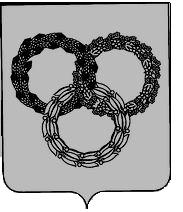 РОССИЙСКАЯ ФЕДЕРАЦИЯБРЯНСКАЯ ОБЛАСТЬСОВЕТ НАРОДНЫХ ДЕПУТАТОВ пгт КЛИМОВОЧЕТВЕРТОГО СОЗЫВАРЕШЕНИЕот   26 ноября 2019 г.   № 4-46О передаче Контрольно-счетной палате Климовского района полномочий Контрольно-счетной палаты пгт Климово по осуществлению  внешнего муниципального финансового контроля. В соответствии с Федеральным законом от 06.10.2003 № 131-ФЗ «Об общих принципах организации местного самоуправления в Российской Федерации», Федеральным законом от 07.02.2011 № 6-ФЗ «Об общих принципах организации и деятельности контрольно-счетных органов субъектов Российской Федерации и муниципальных образований», на основании п.п. 4 ст. 6 Устава муниципального образования городское поселение пгт Климово, Совет народных депутатов пгт Климово,РЕШИЛ:1. Передать полномочия Контрольно-счетной палаты пгт Климово по осуществлению внешнего муниципального финансового контроля Контрольно-счетной палате Климовского района с 01 января 2020 года до окончания срока полномочий представительного органа муниципального образования городское поселение пгт Климово.2. Ходатайствовать перед Климовским районным Советом народных депутатов о принятии Контрольно-счетной палатой Климовского района полномочий Контрольно-счетной палаты пгт Климово по осуществлению внешнего муниципального финансового контроля с 01 января 2020 года до окончания срока полномочий представительного органа муниципального образования городское поселение пгт Климово.3. Осуществление передаваемых полномочий осуществлять за счет межбюджетных трансфертов, предоставляемых из бюджета городского поселения пгт Климово в бюджет Климовского района в соответствии с Бюджетным кодексом Российской Федерации.4. Опубликовать настоящее решение в средствах массовой информации. 5. Настоящее решение вступает в силу после его официального опубликования.	       Глава пгт Климово 			            	Г.Н. Баранов